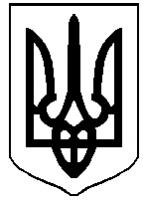 ДЕРГАЧІВСЬКА МІСЬКА РАДАVІI СКЛИКАННЯПОСТІЙНА КОМІСІЯ з питань планування, бюджету та фінансівПротокол №2засідання комісії з питань планування, бюджету та фінансів15.12.2015 року										м. ДергачіПрисутні члени постійної комісії:Бондаренко К.І.              -    секретер Дергачівської міської ради                                                              Порядок деннийПро обговорення питань порядку денного позачергової сесії ІV за порядковим номером  Дергачівської міської ради  VІI скликання.Доповідають:  Матющенко К.П., Бондаренко К.І.СЛУХАЛИ: Бондаренко К.І., секретаря Дергачівської міської ради, яка повідомила про розпорядження Дергачівського міського голови №172 від 15.12.2015 року, яким було визначено скликання позачергової  сесії ІV за порядковим номером  Дергачівської міської ради  VІI скликання 16 грудня 2015 року. Ознайомила з проектом рішення порядку денного позачергової сесії  ІV за порядковим номером  Дергачівської міської ради  VІI скликання, сформованим остаточно, який включає в себе 2 питання.СЛУХАЛИ: Матющенко К.П., голову комісії, яка ознайомила з питанням №2 «Про внесення змін до рішення LХVІІІ сесії міської ради VІ скликання від 23 січня 2015 року «Про  міський бюджет на 2015 рік» (зі змінами)»  порядку денного позачергової сесії ІV за порядковим номером  Дергачівської міської ради  VІI скликання, яке відноситься компетенції комісії.ВИСТУПИЛА: Мірошнікова Р.В., яка ознайомила присутніх із питанням  порядку денного «Про внесення змін до рішення LХVІІІ сесії міської ради VІ скликання від 23 січня 2015 року «Про  міський бюджет на 2015 рік» (зі змінами) та надала наступні пояснення.		Відповідно до рішення ІІ сесії Дергачівської районної ради VI скликання від 15 грудня 2015 «Про внесення змін до рішення позачергової XLVII сесії районної ради VI скликання від 16 січня 2015р. «Про районний бюджет на 2015 рік» (зі змінами)» є необхідність в розподілі субвенції за рахунок загального фонду районного бюджету на благоустрій (установку світлофору) у сумі 20000 грн.Проект рішення розроблений відповідно вимог Бюджетного Кодексу України, законів України «Про Державний бюджет України на 2015 рік», «Про місцеве самоврядування в України», з метою ефективного використання коштів загального та спеціального фондів міського бюджету та пріоритетного спрямування бюджетних коштів. Ознайомила з проектом рішення та додатками до нього, запропонувала з даного питання надати рекомендації.     Вивчення питання.          РОЗРОБКА РЕКОМЕНДАЦІЙ.         Рекомендації додаються.ВИСТУПИЛИ: Лучша Л.М., Безрук С.С., які вказали, що, вивчивши проекти рішень питань порядку денного позачергової сесії  ІV за порядковим номером Дергачівської міської ради  VІI скликання та документи до них, зауважень не мають. Запропоновували розглянуті проекти рішень порядку денного позачергової сесії  ІV за порядковим номером Дергачівської міської ради  VІI скликання та рекомендації  до   проекту рішення №2  передати на розгляд пленарного засідання. Голосували:  за -  5               проти – 0                    УТРИМАЛИСЬ – 0ВИРІШИЛИ: Проект рішення «Про затвердження порядку денного позачергової сесії  ІV за порядковим номером сесії Дергачівської міської ради  VІI скликання», який включає в себе  2 питання та підготовлені  проекти рішень разом з відповідними пакетами документів та рекомендаціями до   проекту рішення №2 передати на розгляд пленарного засідання позачергової сесії  ІV за порядковим номером Дергачівської міської ради  VІI скликання міської ради.Голова комісії  								К.П.Матющенко Секретар									Л.М.ЛучшаМатющенко К. П.–голова комісіїМірошнікова Р.В.Лучша Л.М.–-заступник голови комісії секретар комісіїБезрук С.С.–член комісіїЗвєрев І.М.–член комісіїПрисутні:Христенко О.С.–заступник Дергачівського міського голови з фінансово-економічних питань